COLEGIO EMILIA RIQUELME 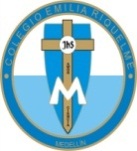 SOCIALES Y LENGUA CASTELLANASEMANA 11 AL 15 DE MAYOSEGUNDO PERIODO                                   NOMBRE: __________________________________________GRADO: 3°  TEMAS: OFICIOS DEL CAMPO Y DE LA CIUDAD             ¿QUÉ ES EL REBUSQUE EN COLOMBIA?DESMPEÑOS:Reconozco, describo y comparo las actividades económicas de algunas personas en mi entorno y el efecto de su trabajo en la comunidad.Realizo una pequeña producción textual dando mi opinión, sobre una situación que veo en las calles de mi ciudad.Vamos a diferenciar entre oficios y profesiones para comenzar, por eso observa con atención el siguiente video.     https://www.youtube.com/watch?v=G1EM1UINjWE  OFICIOS Y PROFESIONESEscribe la diferencia de estos dos conceptos y que te presenta el video:Copia o pega el siguiente texto:TRABAJADORES DEL CAMPO Y TRABAJADORES DE LA CIUDADEn el campo trabajan los campesinos, los agricultores y los mineros. Sus jornadas inician desde muy temprano, antes de que salga el sol. Su labor es muy importante para todos nosotros porque ellos se encargan de cultivar las plantas, de  cuidar, alimentar al ganado y demás animales.En cambio, en las ciudades trabajan personas que procesan esos productos, por ejemplo en las fábricas, o bien, personas que ofrecen servicios a otras personas, como las ventas, los hospitales, bancos, servicios públicos de agua, energía, gas, telecomunicaciones y transporte.Dibuja en el siguiente cuadro un trabajo del campo y otro trabajo de la ciudad, cada uno con su título.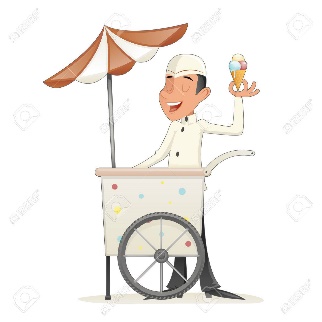 ¿QUÉ ES EL REBUSQUE EN COLOMBIA?El rebusque es un fenómeno social que se da en Colombia, debido a la falta de empleos en nuestras ciudades. Algunos de estos oficios son: - Los vendedores ambulantes - Las personas que cantan en los buses.-Aquellos que se dedican a trabajar en los semáforos.- Los que ayudan a parquear carros en las calles.- Los que levantan bultos en las mayoristas.- Los que venden dulces en la calle.- Los que venden tintos etc...Muchas de estas personas no pueden tener acceso a las prestaciones sociales, ni de salud, ya que no cuentan con seguridad laboral estable.Escribe en tu cuaderno ¿Si fueras presidente de la república qué harías por estas personas?OFICIOSPROFESIONES